小型獣及びカラスによる農作物被害対策研修会と　き　平成２９年１０月１１日（水）午後１時３０分から午後４時まで（午後０時４５分から受付開始）ところ　愛知県立農業大学校　中央教育棟　大講義室　　　　　　所在地　愛知県岡崎市美合町字並松１－２　　　　　　電　話　０５６４－５１－１０３４（研修部）主　催　愛知県農業総合試験場、愛知県立農業大学校対象者　農業者、猟友会員等参加費　無料――――――――――――――――――――――――――主な内容・小型獣及びカラス対策に関する共同研究の成果・豊川市の養鶏場におけるカラス大量捕獲の実証・猟具の取扱について・小型はこわなによる有害鳥獣捕獲について詳しいお問い合わせ先愛知県農業総合試験場 企画普及部広域指導室（担当　辻井）電話０５６１－６２－００８５（内線３４６）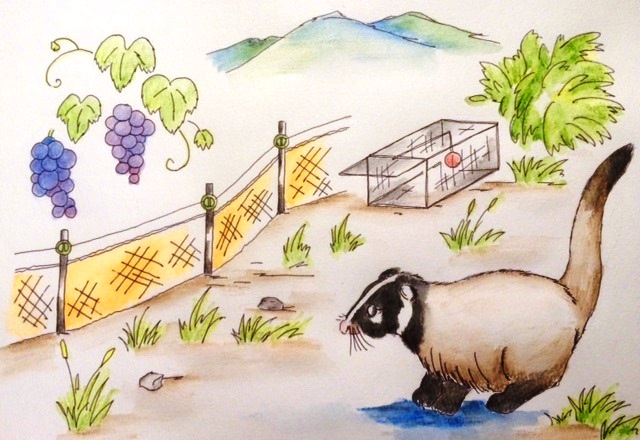 